SD.IncidentManagement model – Initial Diagnosis – Interaction Setup – Dialog ModelModified Save Data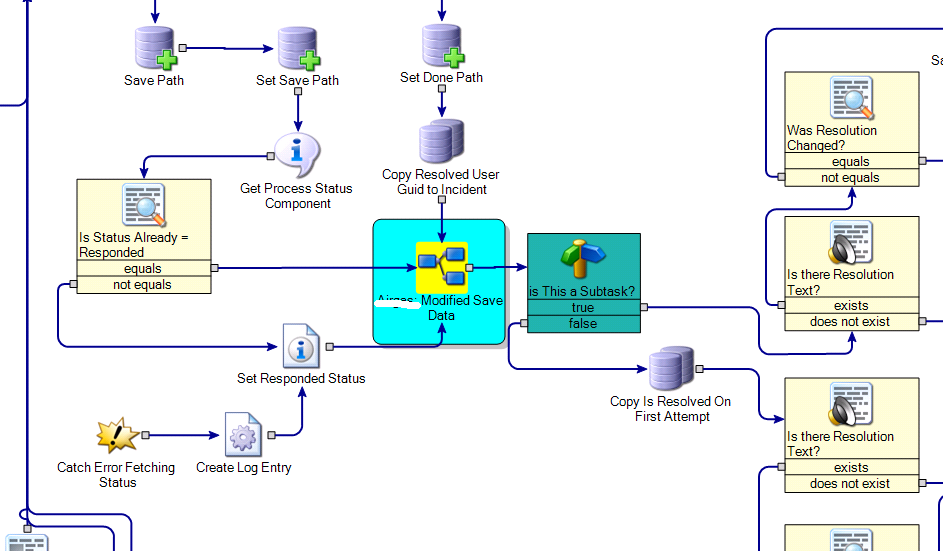 “Send E-Mail to Assignments (Clients if CHD) - Priority Change” Embedded Model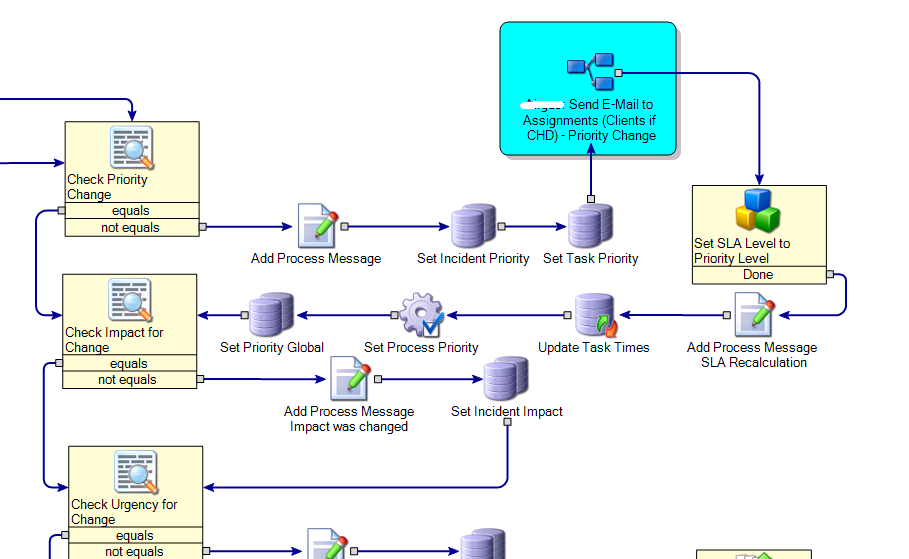 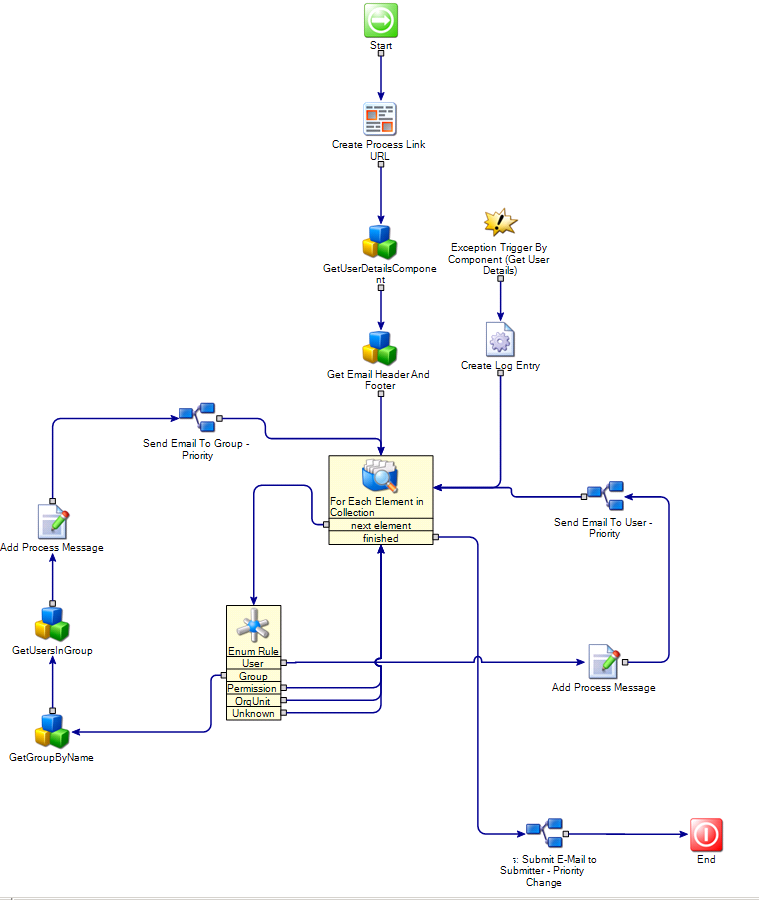 From Start Create Process Link URL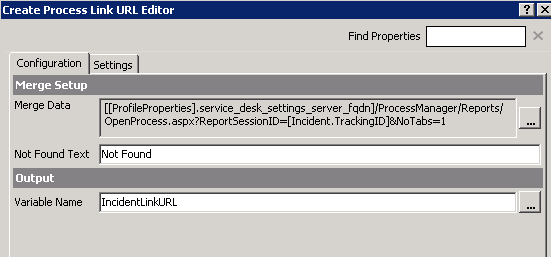 Merge Data:[[ProfileProperties].service_desk_settings_server_fqdn]/ProcessManager/Reports/OpenProcess.aspx?ReportSessionID=[Incident.TrackingID]&NoTabs=1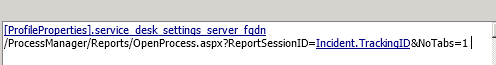 Links to: GetUserDetailsComponentGetUserDetailsComponent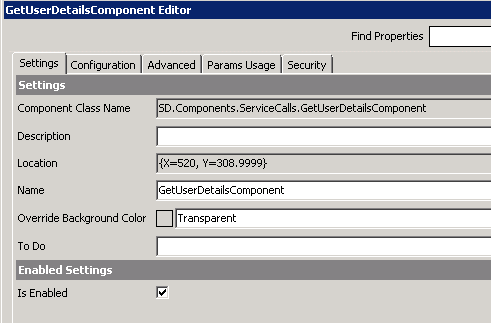 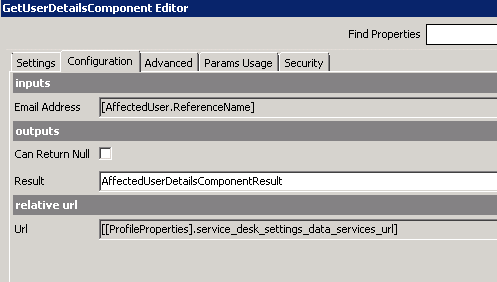 Connects to: Get Email Header And FooterGet Email Header And Footer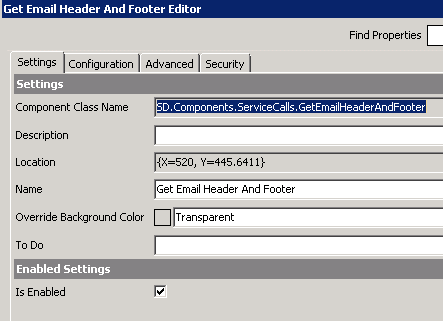 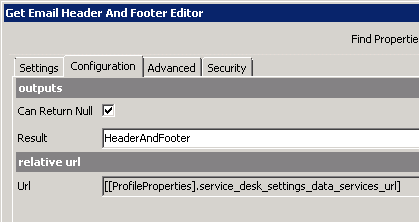 Connects To: For Each Element in CollectionFor Each Element in Collection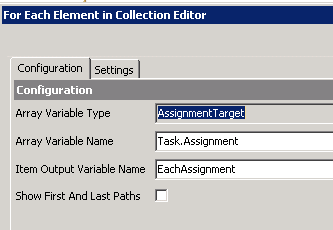 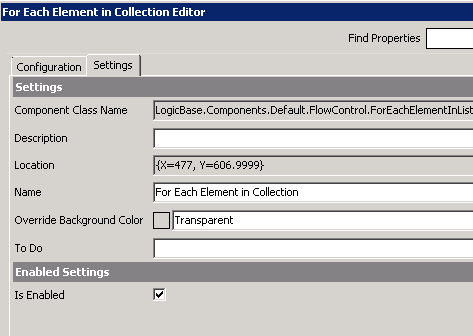 “next element” connects to Enum Rule“finished” connects to Submit E-Mail to Submitter – Priority Change Embedded ModelENum Rule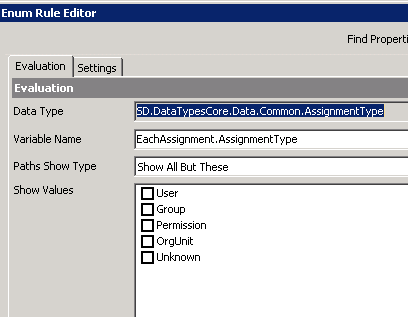 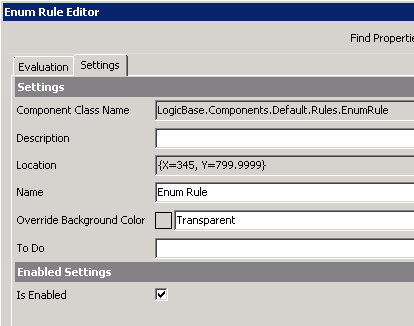 Group connects to “GetGroupByName”User connects to “Add Process Message”Permission, OrgUnit, and Unknown connects to For Each Element in CollectionGetGroupByName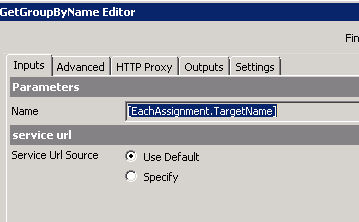 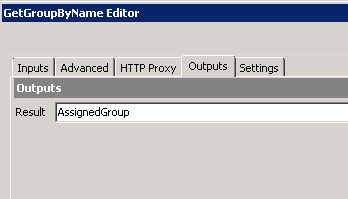 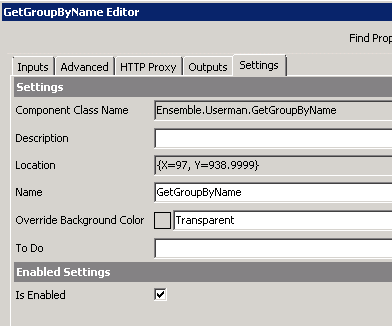 Connects to GetUsersInGroupGetUsersInGroup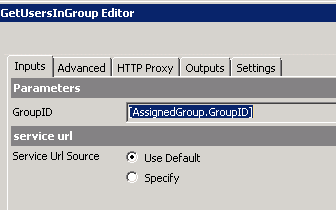 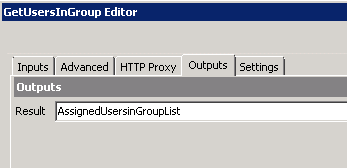 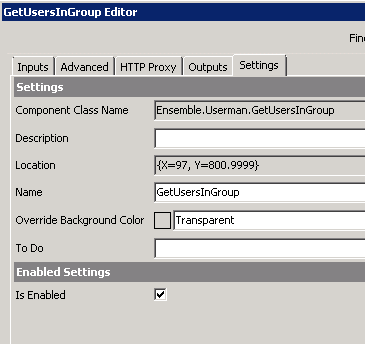 Connects to Add Process MessageAddProcess Message (Group)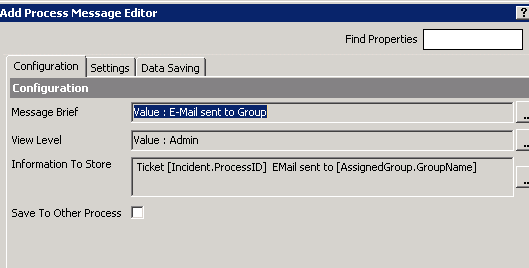 Information to Store:  Ticket [Incident.ProcessID]  EMail sent to [AssignedGroup.GroupName]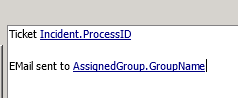 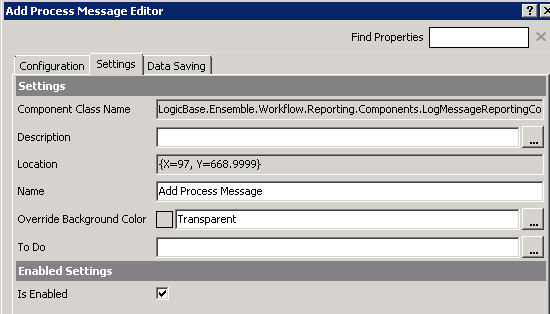 Connects to “Send Email to Group – Priority” embedded modelAdd Process Message (User)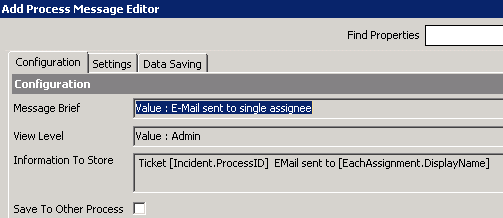 Information to Store: Ticket [Incident.ProcessID]  EMail sent to [EachAssignment.DisplayName]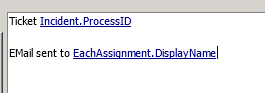 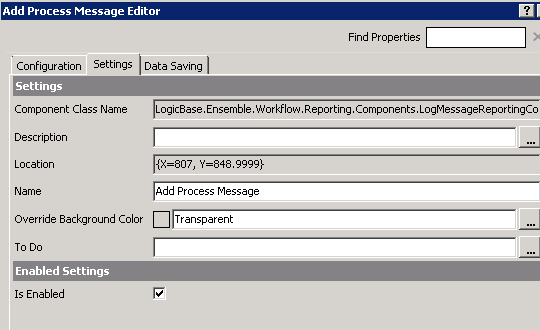 Connects to “Send Email to User – Priority” Embedded ModelException Trigger By Component (Get User Details)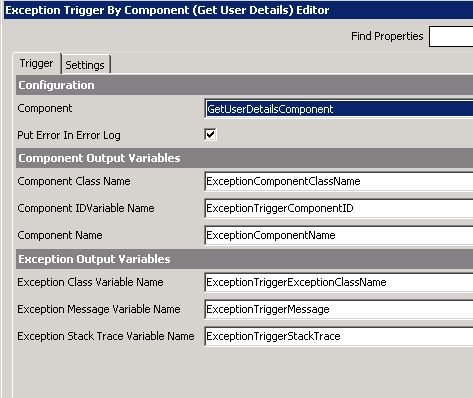 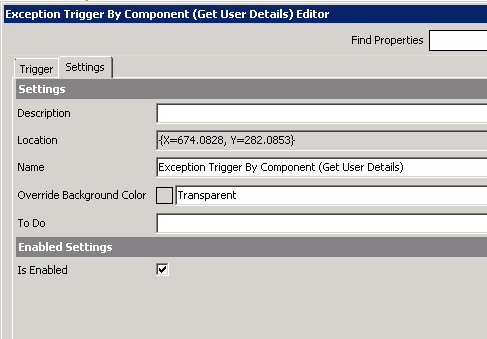 Connects to “Create Log Entry”Create Log Entry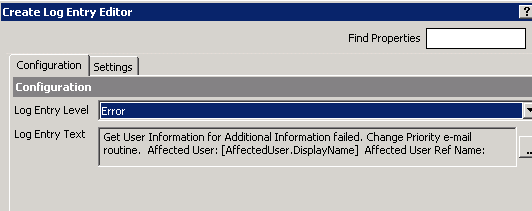 Log Entry Text: Get User Information for Additional Information failed. Change Priority e-mail routine.  Affected User: [AffectedUser.DisplayName]  Affected User Ref Name: [AffectedUser.ReferenceName]  Reference ID: [AffectedUser.ReferenceID]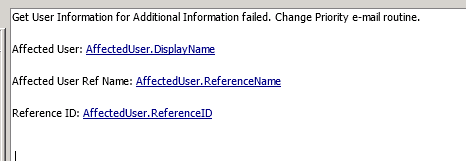 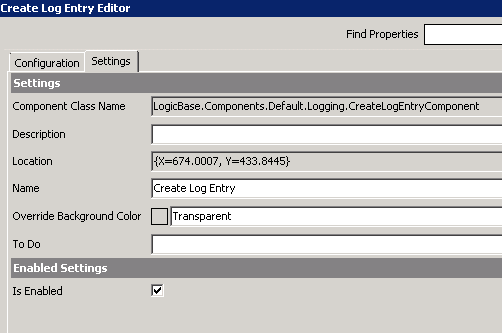 Connects to “For Each Element in Collection”“Send Email to Group – Priority” embedded model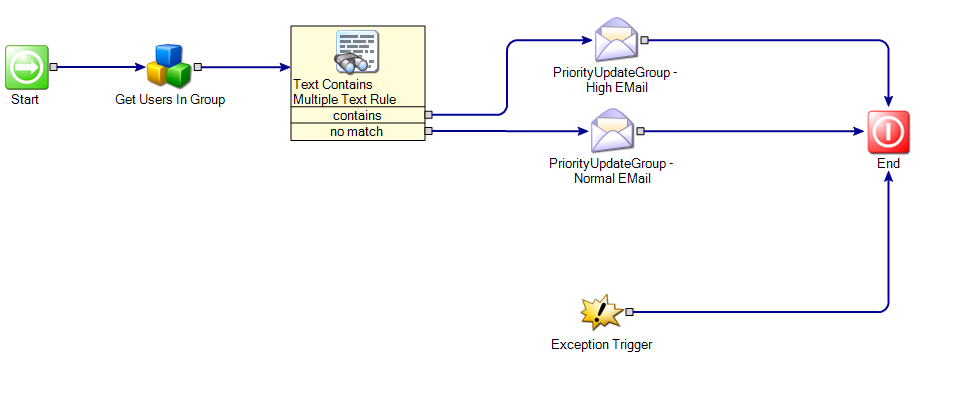 Get Users in Group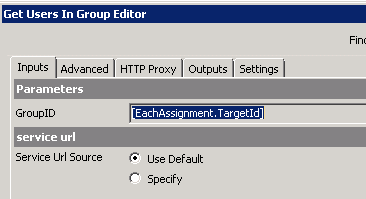 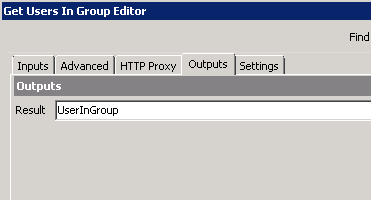 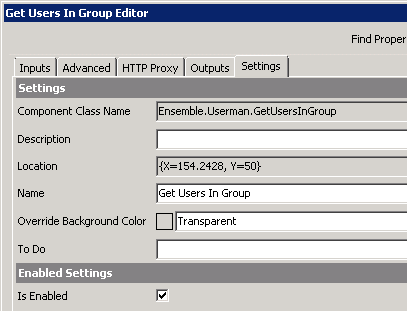 Connects to “Text Contains Multiple Text Rule”Text Contains Multiple Text Rule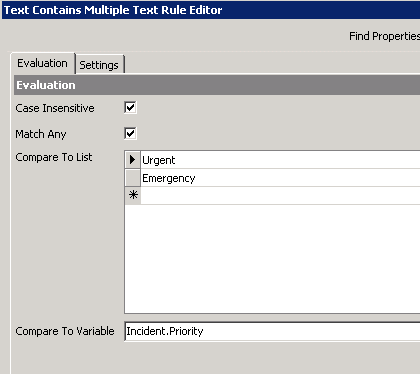 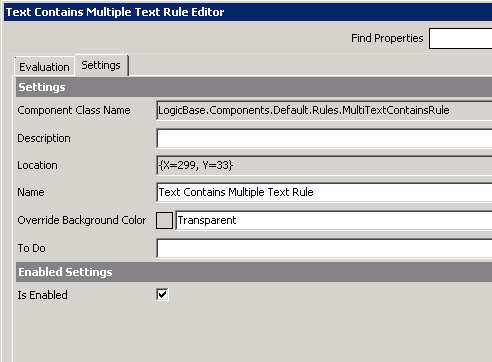 Contains connects to “PriorityUpdateGroup – High Email”
No match connects to PriorityUpdateGroup – Low Email”PriorityUpdateGroup – High Email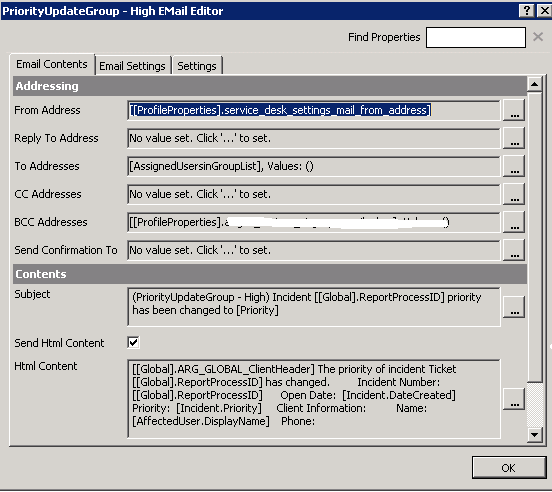 PriorityUpdateGroup - Normal Email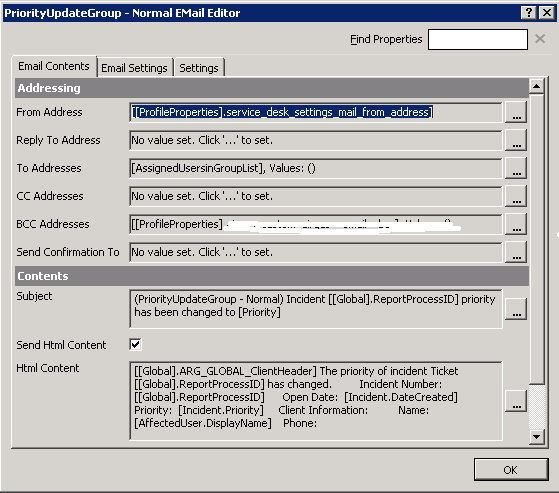 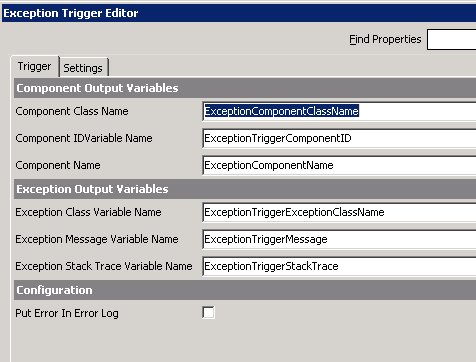 Connects to End“Send Email To User – Priority” Embedded Model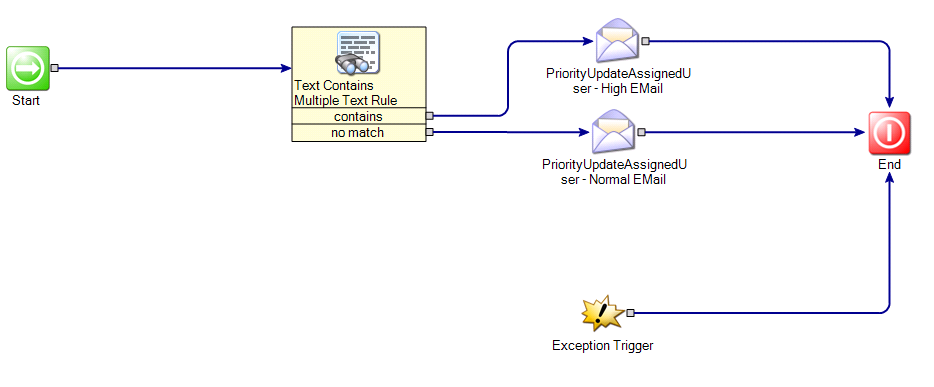 Text Contains Multiple Text RuleContains connects to “PriorityUpdateAssignedUser – High Email”
No match connects to PriorityUpdateAssignedUser – Low Email”PriorityUpdateAssignedUser – High Email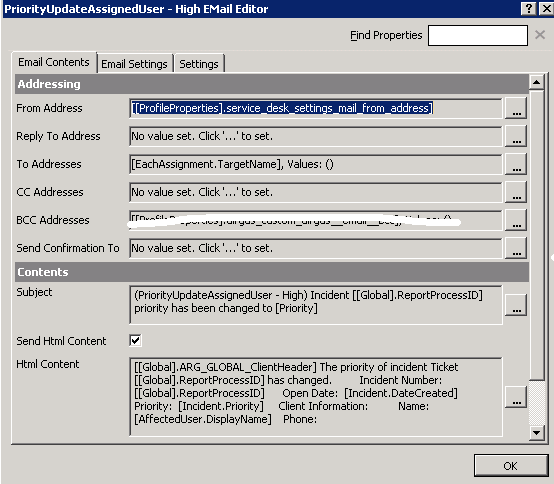 PriorityUpdateAssignedUser - Normal Email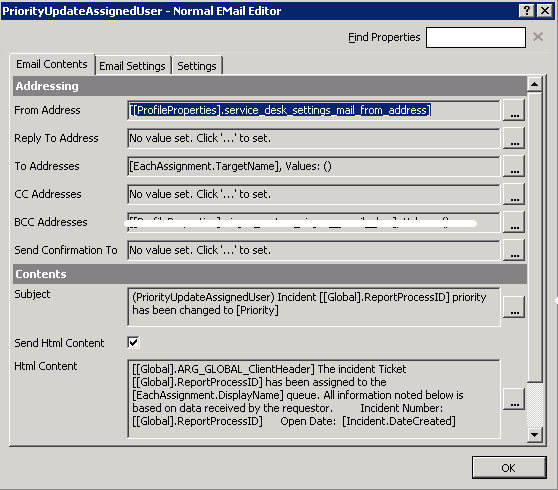 Connects to End“Submit E-Mail to Submitter - Priority Change” Model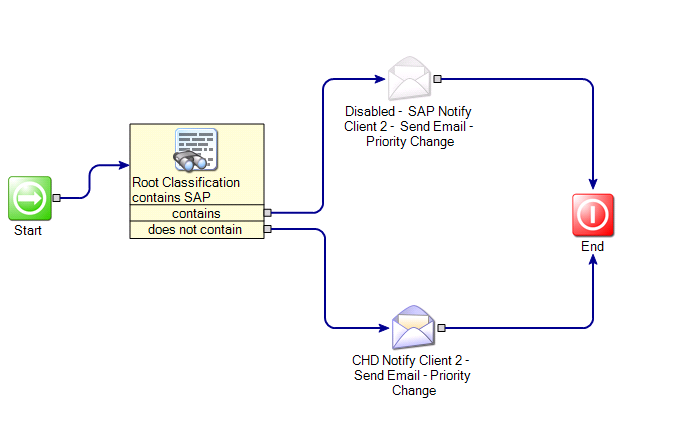 Root Classification contains SAP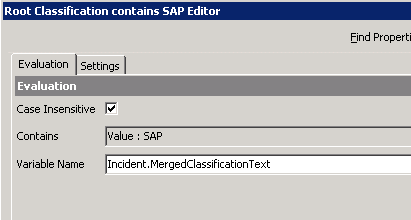 Contains connects to “Disabled -  SAP Notify Client 2 -  Send Email - Priority Change”
does not contain connects to “CHD Notify Client 2 -  Send Email - Priority Change”Disabled -  SAP Notify Client 2 -  Send Email - Priority Change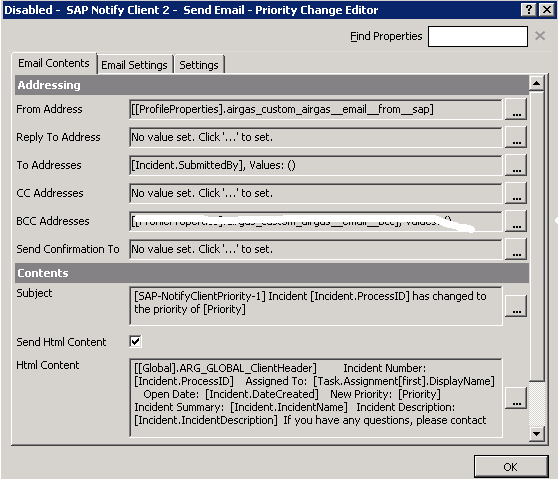 CHD Notify Client 2 -  Send Email - Priority Change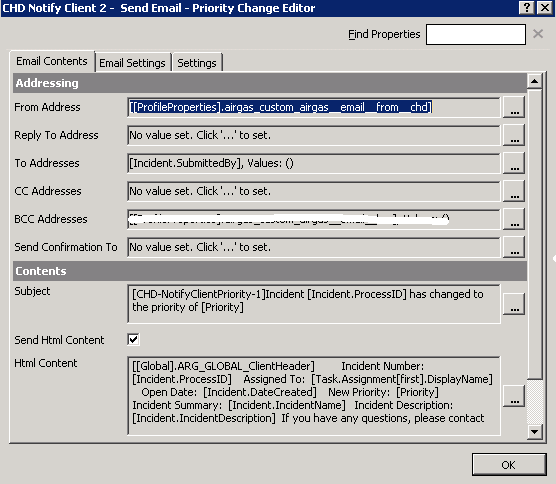 